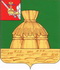 АДМИНИСТРАЦИЯ НИКОЛЬСКОГО МУНИЦИПАЛЬНОГО РАЙОНАПОСТАНОВЛЕНИЕ                2022 года		                                                                                 № г. НикольскОб утверждении Перечня главных администраторов доходов бюджета Никольского муниципального района В соответствии с пунктом 3.2 статьи 160.1 Бюджетного кодекса Российской Федерации администрация Никольского муниципального района ПОСТАНОВЛЯЕТ:1. Утвердить прилагаемый Перечень главных администраторов доходов районного бюджета и закрепляемые за ними виды (подвиды) доходов.2. Настоящее постановление применяется к правоотношениям, возникающим при составлении и исполнении бюджета Никольского муниципального района, начиная с бюджета на 2023 год и на плановый период 2024 и 2025 годов.3. Признать утратившим силу Постановление администрации Никольского муниципального района №1107 от 6.12.2021г. " Об утверждении Перечня главных администраторов доходов бюджета  Никольского муниципального района".
Руководитель администрации	Никольского муниципального района				А.Н.Баданина.УТВЕРЖДЕН
постановлением Администрации
Никольского муниципального района
от                     2022 ПЕРЕЧЕНЬ ГЛАВНЫХ АДМИНИСТРАТОРОВ ДОХОДОВ РАЙОННОГО БЮДЖЕТА И ЗАКРЕПЛЯЕМЫЕ ЗА НИМИ ВИДЫ (ПОДВИДЫ) ДОХОДОВ Код бюджетной классификации Российской ФедерацииКод бюджетной классификации Российской ФедерацииКод бюджетной классификации Российской ФедерацииКод бюджетной классификации Российской ФедерацииКод бюджетной классификации Российской ФедерацииКод бюджетной классификации Российской ФедерацииНаименование доходов районного бюджета главного администратора доходоввидов (подвидов) доходов районного бюджета видов (подвидов) доходов районного бюджета видов (подвидов) доходов районного бюджета видов (подвидов) доходов районного бюджета видов (подвидов) доходов районного бюджета Наименование доходов районного бюджета Департамент по обеспечению деятельности мировых судей Вологодской области Департамент по обеспечению деятельности мировых судей Вологодской области Департамент по обеспечению деятельности мировых судей Вологодской области Департамент по обеспечению деятельности мировых судей Вологодской области Департамент по обеспечению деятельности мировых судей Вологодской области Департамент по обеспечению деятельности мировых судей Вологодской области Департамент по обеспечению деятельности мировых судей Вологодской области 013013013116010530100001401160105301000014011601053010000140Административные штрафы, установленные Главой 5 Кодекса Российской Федерации об административных правонарушениях, за административные правонарушения, посягающие на права граждан, налагаемые мировыми судьями, комиссиями по делам несовершеннолетних и защите их прав013013013116010630100001401160106301000014011601063010000140Административные штрафы, установленные главой 6 Кодекса Российской Федерации об административных правонарушениях, за административные правонарушения, посягающие на здоровье, санитарно-эпидемиологическое благополучие населения и общественную нравственность, налагаемые мировыми судьями, комиссиями по делам несовершеннолетних и защите их прав013013013116010730100001401160107301000014011601073010000140Административные штрафы, установленные Главой 7 Кодекса Российской Федерации об административных правонарушениях, за административные правонарушения в области охраны собственности, налагаемые мировыми судьями, комиссиями по делам несовершеннолетних и защите их прав013013013116010830100001401160108301000014011601083010000140Административные штрафы, установленные Главой 8 Кодекса Российской Федерации об административных правонарушениях, за административные правонарушения в области охраны окружающей среды и природопользования, налагаемые мировыми судьями, комиссиями по делам несовершеннолетних и защите их прав013013013116011130100001401160111301000014011601113010000140Административные штрафы, установленные Главой 11 Кодекса Российской Федерации об административных правонарушениях, за административные правонарушения на транспорте, налагаемые мировыми судьями, комиссиями по делам несовершеннолетних и защите их прав013013013116011330100001401160113301000014011601133010000140Административные штрафы, установленные Главой 13 Кодекса Российской Федерации об административных правонарушениях, за административные правонарушения в области связи и информации, налагаемые мировыми судьями, комиссиями по делам несовершеннолетних и защите их прав013013013116011430100001401160114301000014011601143010000140Административные штрафы, установленные Главой 14 Кодекса Российской Федерации об административных правонарушениях, за административные правонарушения в области предпринимательской деятельности и деятельности саморегулируемых организаций, налагаемые мировыми судьями, комиссиями по делам несовершеннолетних и защите их прав013013013116011530100001401160115301000014011601153010000140Административные штрафы, установленные Главой 15 Кодекса Российской Федерации об административных правонарушениях, за административные правонарушения в области финансов, налогов и сборов, страхования, рынка ценных бумаг (за исключением штрафов, указанных в пункте 6 статьи 46 Бюджетного кодекса Российской Федерации), налагаемые мировыми судьями, комиссиями по делам несовершеннолетних и защите их прав013013013116011730100001401160117301000014011601173010000140Административные штрафы, установленные Главой 17 Кодекса Российской Федерации об административных правонарушениях, за административные правонарушения, посягающие на институты государственной власти, налагаемые мировыми судьями, комиссиями по делам несовершеннолетних и защите их прав013013013116011930100001401160119301000014011601193010000140Административные штрафы, установленные главой 19 Кодекса Российской Федерации об административных правонарушениях, за административные правонарушения против порядка управления, налагаемые мировыми судьями, комиссиями по делам несовершеннолетних и защите их прав013013013116012030100001401160120301000014011601203010000140Административные штрафы, установленные Главой 20 Кодекса Российской Федерации об административных правонарушениях, за административные правонарушения, посягающие на общественный порядок и общественную безопасность, налагаемые мировыми судьями, комиссиями по делам несовершеннолетних и защите их правДепартамент природных ресурсов и охраны окружающей среды Вологодской областиДепартамент природных ресурсов и охраны окружающей среды Вологодской областиДепартамент природных ресурсов и охраны окружающей среды Вологодской областиДепартамент природных ресурсов и охраны окружающей среды Вологодской областиДепартамент природных ресурсов и охраны окружающей среды Вологодской областиДепартамент природных ресурсов и охраны окружающей среды Вологодской областиДепартамент природных ресурсов и охраны окружающей среды Вологодской области014014116110500100001401161105001000014011611050010000140Платежи по искам о возмещении вреда, причиненного окружающей среде, а также платежи, уплачиваемые при добровольном возмещении вреда, причиненного окружающей среде (за исключением вреда, причиненного окружающей среде на особо охраняемых природных территориях), подлежащие зачислению в бюджет муниципального образованияПлатежи по искам о возмещении вреда, причиненного окружающей среде, а также платежи, уплачиваемые при добровольном возмещении вреда, причиненного окружающей среде (за исключением вреда, причиненного окружающей среде на особо охраняемых природных территориях), подлежащие зачислению в бюджет муниципального образованияДепартамент лесного комплекса Вологодской области Департамент лесного комплекса Вологодской области Департамент лесного комплекса Вологодской области Департамент лесного комплекса Вологодской области Департамент лесного комплекса Вологодской области Департамент лесного комплекса Вологодской области Департамент лесного комплекса Вологодской области 018018018116101230100001401161012301000014011610123010000140Доходы от денежных взысканий (штрафов), поступающие в счет погашения задолженности, образовавшейся до 1 января 2020 года, подлежащие зачислению в бюджет муниципального образования по нормативам, действующим до 1 января 2020 года018018018116110500100001401161105001000014011611050010000140Платежи по искам о возмещении вреда, причиненного окружающей среде, а также платежи, уплачиваемые при добровольном возмещении вреда, причиненного окружающей среде (за исключением вреда, причиненного окружающей среде на особо охраняемых природных территориях), подлежащие зачислению в бюджет муниципального образованияКомитет гражданской защиты и социальной безопасности Вологодской области Комитет гражданской защиты и социальной безопасности Вологодской области Комитет гражданской защиты и социальной безопасности Вологодской области Комитет гражданской защиты и социальной безопасности Вологодской области Комитет гражданской защиты и социальной безопасности Вологодской области Комитет гражданской защиты и социальной безопасности Вологодской области Комитет гражданской защиты и социальной безопасности Вологодской области 031031031116010530100001401160105301000014011601053010000140Административные штрафы, установленные Главой 5 Кодекса Российской Федерации об административных правонарушениях, за административные правонарушения, посягающие на права граждан, налагаемые мировыми судьями, комиссиями по делам несовершеннолетних и защите их прав031031031116010630100001401160106301000014011601063010000140Административные штрафы, установленные Главой 6 Кодекса Российской Федерации об административных правонарушениях, за административные правонарушения, посягающие на здоровье, санитарно-эпидемиологическое благополучие населения и общественную нравственность, налагаемые мировыми судьями, комиссиями по делам несовершеннолетних и защите их прав031031031116010730100001401160107301000014011601073010000140Административные штрафы, установленные Главой 7 Кодекса Российской Федерации об административных правонарушениях, за административные правонарушения в области охраны собственности, налагаемые мировыми судьями, комиссиями по делам несовершеннолетних и защите их прав031031031116011930100131401160119301001314011601193010013140Административные штрафы, установленные Главой 19 Кодекса Российской Федерации об административных правонарушениях, за административные правонарушения против порядка управления, налагаемые мировыми судьями, комиссиями по делам несовершеннолетних и защите их прав031031031116012030100001401160120301000014011601203010000140Административные штрафы, установленные Главой 20 Кодекса Российской Федерации об административных правонарушениях, за административные правонарушения, посягающие на общественный порядок и общественную безопасность, налагаемые мировыми судьями, комиссиями по делам несовершеннолетних и защите их правУправление Росприроднадзора по Вологодской областиУправление Росприроднадзора по Вологодской областиУправление Росприроднадзора по Вологодской областиУправление Росприроднадзора по Вологодской областиУправление Росприроднадзора по Вологодской областиУправление Росприроднадзора по Вологодской областиУправление Росприроднадзора по Вологодской области048048048112010100100001201120101001000012011201010010000120Плата за выбросы загрязняющих веществ в атмосферный воздух стационарными объектами048048048112010300100001201120103001000012011201030010000120Плата за сбросы загрязняющих веществ в водные объекты (федеральные государственные органы, Банк России, органы управления государственными внебюджетными фондами Российской Федерации)048048048112010400100001201120104001000012011201040010000120Плата за размещение отходов производства и потребления048048048112010410160001201120104101600012011201041016000120Плата за размещение отходов производства и потребления (федеральные государственные органы, Банк России, органы управления государственными внебюджетными фондами Российской Федерации)Финансовое управление Никольского муниципального района Финансовое управление Никольского муниципального района Финансовое управление Никольского муниципального района Финансовое управление Никольского муниципального района Финансовое управление Никольского муниципального района Финансовое управление Никольского муниципального района Финансовое управление Никольского муниципального района 0980980980981110203305000012011102033050000120Доходы от размещения временно свободных средств бюджетов муниципальных районов0980980980981110305005000012011103050050000120Проценты, полученные от предоставления бюджетных кредитов внутри страны за счет средств бюджетов муниципальных районов0980980980981130199505000013011301995050000130Прочие доходы от оказания платных услуг (работ) получателями средств бюджетов муниципальных районов0980980980981130299505000013011302995050000130Прочие доходы от компенсации затрат бюджетов муниципальных районов0980980980981141404005000041011414040050000410Денежные средства, полученные от реализации иного имущества, обращенного в собственность муниципального района, подлежащие зачислению в бюджет муниципального района (в части реализации основных средств по указанному имуществу)0980980980981160701005000014011607010050000140Штрафы, неустойки, пени, уплаченные в случае просрочки исполнения поставщиком (подрядчиком, исполнителем) обязательств, предусмотренных муниципальным контрактом, заключенным муниципальным органом, казенным учреждением муниципального района0980980980981160709005000014011607090050000140Иные штрафы, неустойки, пени, уплаченные в соответствии с законом или договором в случае неисполнения или ненадлежащего исполнения обязательств перед муниципальным органом, (муниципальным казенным учреждением) муниципального района0980980980981160904005000014011609040050000140Денежные средства, изымаемые в собственность муниципального района в соответствии с решениями судов (за исключением обвинительных приговоров судов)0980980980981161003105000014011610031050000140Возмещение ущерба при возникновении страховых случаев, когда выгодоприобретателями выступают получатели средств бюджета муниципального района0980980980981161003205000014011610032050000140Прочее возмещение ущерба, причиненного муниципальному имуществу муниципального района (за исключением имущества, закрепленного за муниципальными бюджетными (автономными) учреждениями, унитарными предприятиями)0980980980981161006105000014011610061050000140Платежи в целях возмещения убытков, причиненных уклонением от заключения с муниципальным органом муниципального района (муниципальным казенным учреждением) муниципального контракта, а также иные денежные средства, подлежащие зачислению в бюджет муниципального района за нарушение законодательства Российской Федерации о контрактной системе в сфере закупок товаров, работ, услуг для обеспечения государственных и муниципальных нужд (за исключением муниципального контракта, финансируемого за счет средств муниципального дорожного фонда)0980980980981161006205000014011610062050000140Платежи в целях возмещения убытков, причиненных уклонением от заключения с муниципальным органом муниципального района (муниципальным казенным учреждением) муниципального контракта, финансируемого за счет средств муниципального дорожного фонда, а также иные денежные средства, подлежащие зачислению в бюджет муниципального района за нарушение законодательства Российской Федерации о контрактной системе в сфере закупок товаров, работ, услуг для обеспечения государственных и муниципальных нужд0980980980981161008105000014011610081050000140Платежи в целях возмещения ущерба при расторжении муниципального контракта, заключенного с муниципальным органом муниципального района (муниципальным казенным учреждением), в связи с односторонним отказом исполнителя (подрядчика) от его исполнения (за исключением муниципального контракта, финансируемого за счет средств муниципального дорожного фонда)0980980980981161008205000014011610082050000140Платежи в целях возмещения ущерба при расторжении муниципального контракта, финансируемого за счет средств муниципального дорожного фонда муниципального района, в связи с односторонним отказом исполнителя (подрядчика) от его исполнения0980980980981161010005000014011610100050000140Денежные взыскания, налагаемые в возмещение ущерба, причиненного в результате незаконного или нецелевого использования бюджетных средств (в части бюджетов муниципальных районов)0980980980981161012301005114011610123010051140Доходы от денежных взысканий (штрафов), поступающие в счет погашения задолженности, образовавшейся до 1 января 2020 года, подлежащие зачислению в бюджет муниципального образования по нормативам, действующим до 1 января 2020 года0980980980981170105005000018011701050050000180Невыясненные поступления, зачисляемые в бюджеты муниципальных районов0980980980981170505005000018011705050050000180Прочие неналоговые доходы бюджетов муниципальных районов0980980980981171503005000015011715030050000150Инициативные платежи, зачисляемые в бюджеты муниципальных районов 0980980980981180152005000015011801520050000150Перечисления из бюджетов муниципальных районов по решениям о взыскании средств0980980980981180250005000015011802500050000150Поступления в бюджеты муниципальных районов (перечисления из бюджетов муниципальных районов) по урегулированию расчетов между бюджетами бюджетной системы Российской Федерации по распределенным доходам0980980980982021500105000015020215001050000150Дотации бюджетам муниципальных районов на выравнивание бюджетной обеспеченности из бюджета субъекта Российской Федерации 0980980980982021500205000015020215002050000150Дотации бюджетам муниципальных районов на поддержку мер по обеспечению сбалансированности  бюджетов0980980980982021500905000015020215009050000150Дотации бюджетам муниципальных районов на частичную компенсацию дополнительных расходов на повышение оплаты труда работников бюджетной сферы и иные цели0980980980982021999905000015020219999050000150Прочие дотации бюджетам муниципальных районов0980980980982022007705000015020220077050000150Субсидии бюджетам муниципальных районов на  софинансирование капитальных вложений в объекты муниципальной собственности0980980980982022516905000015020225169050000150Субсидии бюджетам муниципальных районов на создание и обеспечение функционирования центров образования естественно-научной и технологической направленностей в общеобразовательных организациях, расположенных в сельской местности и малых городах 0980980980982022521005000015020225210050000150Субсидии бюджетам муниципальных районов на обеспечение образовательных организаций материально-технической базой для внедрения цифровой образовательной среды0980980980982022530405000015020225304050000150Субсидии бюджетам муниципальных районов на организацию бесплатного горячего питания обучающихся, получающих начальное общее образование в государственных и муниципальных образовательных организациях0980980980982022546705000015020225467050000150Субсидии бюджетам муниципальных районов на обеспечение развития и укрепления материально-технической базы домов культуры в населенных пунктах с числом жителей до 50 тысяч человек0980980980982022549705000015020225497050000150Субсидии бюджетам муниципальных районов на реализацию мероприятий по обеспечению жильем молодых семей0980980980982022551105000015020225511050000150Субсидии бюджетам муниципальных районов на проведение комплексных кадастровых работ0980980980982022551905000015020225519050000150Субсидия бюджетам муниципальных районов на поддержку отрасли культуры0980980980982022555505000015020225555050000150Субсидии бюджетам муниципальных районов на реализацию программ формирования современной городской среды 0980980980982022557605000015020225576050000150Субсидии бюджетам муниципальных районов на обеспечение комплексного развития сельских территорий0980980980982022578605000015020225786050000150Субсидии бюджетам муниципальных районов на обеспечение оснащения государственных и муниципальных общеобразовательных организаций, в том числе структурных подразделений указанных организаций, государственными символами Российской Федерации0980980980982022711205000015020227112050000150Субсидии бюджетам муниципальных районов на софинансирование капитальных вложений в объекты муниципальной собственности0980980980982022757605000015020227576050000150Субсидии бюджетам муниципальных районов на софинансирование капитальных вложений в объекты государственной (муниципальной) собственности в рамках обеспечения комплексного развития сельских территорий0980980980982022999905000015020229999050000150Прочие субсидии бюджетам муниципальных районов0980980980982023002405000015020230024050000150Субвенции бюджетам муниципальных районов на выполнение передаваемых полномочий субъектов Российской Федерации0980980980982023512005000015020235120050000150Субвенции бюджетам муниципальных районов на осуществление полномочий по составлению (изменению) списков кандидатов в присяжные заседатели федеральных судов общей юрисдикции в Российской Федерации0980980980982023513505000015020235135050000150Субвенции бюджетам муниципальных районов на осуществление полномочий по обеспечению жильем отдельных категорий граждан, установленных Федеральным законом от 12 января 1995 года N 5-ФЗ "О ветеранах"0980980980982023530305000015020235303050000150Субвенции бюджетам муниципальных районов на ежемесячное денежное вознаграждение за классное руководство педагогическим работникам государственных и муниципальных общеобразовательных организаций0980980980982023690005000015020236900050000150Единая субвенция местным бюджетам из бюджета субъекта Российской федерации0980980980982023999905000015020239999050000150Прочие субвенции бюджетам муниципальных районов09809809809820240014050000 15020240014050000 150Межбюджетные трансферты, передаваемые бюджетам муниципальных районов из бюджетов поселений на осуществление части полномочий по решению вопросов местного значения в соответствии с заключенными соглашениями0980980980982024999905000015020249999050000150Прочие межбюджетные трансферты, передаваемые бюджетам муниципальных районов0980980980982029002405000015020290024050000150Прочие безвозмездные поступления в бюджеты муниципальных районов от бюджетов субъектов Российской Федерации0980980980982029006505000015020290065050000150Прочие безвозмездные поступления в бюджеты муниципальных районов от бюджетов сельских поселений0980980980982040501005000015020405010050000150Предоставление негосударственными организациями грантов для получателей средств бюджетов муниципальных районов0980980980982070502005000015020705020050000150Поступления от денежных пожертвований, предоставляемых физическими лицами получателям средств бюджетов муниципальных районов0980980980982070503005000015020705030050000150Прочие безвозмездные поступления в бюджеты муниципальных районов0980980980982080500005000015020805000050000150Перечисления из бюджетов муниципальных районов (в бюджеты муниципальных районов) для осуществления возврата (зачета) излишне уплаченных или излишне взысканных сумм налогов, сборов и иных платежей, а также сумм процентов за несвоевременное осуществление такого возврата и процентов, начисленных на излишне взысканные суммы0980980980982180501005000015021805010050000150Доходы бюджетов муниципальных районов от возврата бюджетными учреждениями остатков субсидий прошлых лет0980980980982186001005000015021860010050000150Доходы бюджетов муниципальных районов от возврата прочих остатков субсидий, субвенций и иных межбюджетных трансфертов, имеющих целевое назначение, прошлых лет из бюджетов поселений0980980980982192530405000015021925304050000150Возврат остатков субсидий на организацию бесплатного горячего питания обучающихся, получающих начальное общее образование в государственных и муниципальных образовательных организациях, из бюджетов муниципальных районов0980980980982193530305000015021935303050000150Возврат остатков субвенций на ежемесячное денежное вознаграждение за классное руководство педагогическим работникам государственных и муниципальных общеобразовательных организаций из бюджетов муниципальных районов0980980980982196001005000015021960010050000150Возврат прочих остатков субсидий, субвенций и иных межбюджетных трансфертов, имеющих целевое назначение, прошлых лет из бюджетов муниципальных районовУправление Федерального казначейства по Вологодской области Управление Федерального казначейства по Вологодской области Управление Федерального казначейства по Вологодской области Управление Федерального казначейства по Вологодской области Управление Федерального казначейства по Вологодской области Управление Федерального казначейства по Вологодской области Управление Федерального казначейства по Вологодской области 1001001001001030223101000011010302231010000110Доходы от уплаты акцизов на дизельное топливо, подлежащие распределению между бюджетами субъектов Российской Федерации и местными бюджетами с учетом установленных дифференцированных нормативов отчислений в местные бюджеты (по нормативам, установленным Федеральным законом о федеральном бюджете в целях формирования дорожных фондов субъектов Российской Федерации)1001001001001030224101000011010302241010000110Доходы от уплаты акцизов на моторные масла для дизельных и (или) карбюраторных (инжекторных) двигателей, подлежащие распределению между бюджетами субъектов Российской Федерации и местными бюджетами с учетом установленных дифференцированных нормативов отчислений в местные бюджеты (по нормативам, установленным Федеральным законом о федеральном бюджете в целях формирования дорожных фондов субъектов Российской Федерации)1001001001001030225101000011010302251010000110Доходы от уплаты акцизов на автомобильный бензин, подлежащие распределению между бюджетами субъектов Российской Федерации и местными бюджетами с учетом установленных дифференцированных нормативов отчислений в местные бюджеты (по нормативам, установленным Федеральным законом о федеральном бюджете в целях формирования дорожных фондов субъектов Российской Федерации)1001001001001030226101000011010302261010000110Доходы от уплаты акцизов на прямогонный бензин, подлежащие распределению между бюджетами субъектов Российской Федерации и местными бюджетами с учетом установленных дифференцированных нормативов отчислений в местные бюджеты (по нормативам, установленным Федеральным законом о федеральном бюджете в целях формирования дорожных фондов субъектов Российской Федерации)Управление культуры администрации Никольского муниципального района Управление культуры администрации Никольского муниципального района Управление культуры администрации Никольского муниципального района Управление культуры администрации Никольского муниципального района Управление культуры администрации Никольского муниципального района Управление культуры администрации Никольского муниципального района Управление культуры администрации Никольского муниципального района 1141141141141 13019950500001301 1301995050000130Прочие доходы от оказания платных услуг (работ) получателями средств  бюджетов муниципальных районов1141141141141160709005000014011607090050000140Иные штрафы, неустойки, пени, уплаченные в соответствии с законом или договором в случае неисполнения или ненадлежащего исполнения обязательств перед муниципальным органом, (муниципальным казенным учреждением) муниципального района1141141141141161012301000014011610123010000140Доходы от денежных взысканий (штрафов), поступающие в счет погашения задолженности, образовавшейся до 1 января 2020 года, подлежащие зачислению в бюджет муниципального образования по нормативам, действующим до 1 января 2020 года1141141141141170105005000018011701050050000180Невыясненные поступления, зачисляемые в бюджеты муниципальных районов1141141141142 18050100500001502 1805010050000150Доходы бюджетов муниципальных районов от возврата бюджетными учреждениями остатков субсидий прошлых летУправление образования администрации Никольского муниципального района Управление образования администрации Никольского муниципального района Управление образования администрации Никольского муниципального района Управление образования администрации Никольского муниципального района Управление образования администрации Никольского муниципального района Управление образования администрации Никольского муниципального района Управление образования администрации Никольского муниципального района 1151151151152 18050100500001502 1805010050000150Доходы бюджетов муниципальных районов от возврата бюджетными учреждениями остатков субсидий прошлых лет1151151151151170105005000018011701050050000180Невыясненные поступления, зачисляемые в бюджеты муниципальных районовУправление Федеральной налоговой службы по Вологодской области Управление Федеральной налоговой службы по Вологодской области Управление Федеральной налоговой службы по Вологодской области Управление Федеральной налоговой службы по Вологодской области Управление Федеральной налоговой службы по Вологодской области Управление Федеральной налоговой службы по Вологодской области Управление Федеральной налоговой службы по Вологодской области 1821821821821010200001000011010102000010000110Налог на доходы физических лиц1821821821821050100000000011010501000000000110Налог, взимаемый в связи с применением упрощенной системы налогообложения1821821821821050200002000011010502000020000110Единый налог на вмененный доход для отдельных видов деятельности1821821821821050300001000011010503000010000110Единый сельскохозяйственный налог1821821821821050402002000011010504020020000110Налог, взимаемый в связи с применением патентной системы налогообложения, зачисляемый в бюджеты муниципальных районов (сумма платежа (перерасчеты, недоимка и задолженность по соответствующему платежу, в том числе по отмененному)1821821821821080301001000011010803010010000110Государственная пошлина по делам, рассматриваемым в судах общей юрисдикции, мировыми судьями (за исключением Верховного Суда Российской Федерации) (государственная пошлина, уплачиваемая при обращении в суды)1821821821821161012901000014011610129010000140Доходы от денежных взысканий (штрафов), поступающие в счет погашения задолженности, образовавшейся до 1 января 2020 года, подлежащие зачислению в федеральный бюджет и бюджет муниципального образования по нормативам, действовавшим в 2019 годуУправление Министерства внутренних дел Российской Федерации по Вологодской области Управление Министерства внутренних дел Российской Федерации по Вологодской области Управление Министерства внутренних дел Российской Федерации по Вологодской области Управление Министерства внутренних дел Российской Федерации по Вологодской области Управление Министерства внутренних дел Российской Федерации по Вологодской области Управление Министерства внутренних дел Российской Федерации по Вологодской области Управление Министерства внутренних дел Российской Федерации по Вологодской области 1881881881881161012301000014011610123010000140Доходы от денежных взысканий (штрафов), поступающие в счет погашения задолженности, образовавшейся до 1 января 2020 года, подлежащие зачислению в бюджет муниципального образования по нормативам, действующим до 1 января 2020 годаАдминистрация муниципального образования город Никольск Администрация муниципального образования город Никольск Администрация муниципального образования город Никольск Администрация муниципального образования город Никольск Администрация муниципального образования город Никольск Администрация муниципального образования город Никольск Администрация муниципального образования город Никольск 5305305305301110501313000012011105013130000120Доходы, получаемые в виде арендной платы за земельные участки, государственная собственность на которые не разграничена и которые расположены в границах городских поселений, а также средства от продажи права на заключение договоров аренды указанных земельных участков5305305305301140601313000043011406013130000430Доходы от продажи земельных участков, государственная собственность на которые не разграничена и которые расположены в границах городских поселений5305305305301110531413000012011105314130000120Плата по соглашениям об установлении сервитута, заключенным органами местного самоуправления городских поселений, государственными или муниципальными предприятиями либо государственными или муниципальными учреждениями в отношении земельных участков, государственная собственность на которые не разграничена и которые расположены в границах городских поселений5305305305301140631313000043011406313130000430Плата за увеличение площади земельных участков, находящихся в частной собственности, в результате перераспределения таких земельных участков и земель (или) земельных участков, государственная собственность на которые не разграничена и которые расположены в границах городских поселенийАдминистрация Никольского муниципального района Администрация Никольского муниципального района Администрация Никольского муниципального района Администрация Никольского муниципального района Администрация Никольского муниципального района Администрация Никольского муниципального района Администрация Никольского муниципального района 546546546108071500110001101080715001100011010807150011000110Государственная пошлина за выдачу разрешения на установку рекламной конструкции 546546546108071500140001101080715001400011010807150014000110Государственная пошлина за выдачу разрешения на установку рекламной конструкции (прочие поступления)546546546108071740110001101080717401100011010807174011000110Государственная пошлина за выдачу органом местного самоуправления муниципального района специального разрешения на движение по автомобильным дорогам транспортных средств, осуществляющих перевозки опасных, тяжеловесных и (или) крупногабаритных грузов, зачисляемая в бюджеты муниципальных районов 546546546108071740140001101080717401400011010807174014000110Государственная пошлина за выдачу органом местного самоуправления муниципального района специального разрешения на движение по автомобильным дорогам транспортных средств, осуществляющих перевозки опасных, тяжеловесных и (или) крупногабаритных грузов, зачисляемая в бюджеты муниципальных районов (прочие поступления)546546546111010500500001201110105005000012011101050050000120Доходы в виде прибыли, приходящейся на доли в уставных (складочных) капиталах хозяйственных товариществ и обществ, или дивидендов по акциям, принадлежащим муниципальным районам546546546111050130500001201110501305000012011105013050000120Доходы, получаемые в виде арендной платы за земельные участки, государственная собственность на которые не разграничена и которые расположены в границах сельских поселений и межселенных территорий муниципальных районов, а также средства от продажи права на заключение договоров аренды указанных земельных участков546546546111050131300001201110501313000012011105013130000120Доходы, получаемые в виде арендной платы за земельные участки, государственная собственность на которые не разграничена и которые расположены в границах городских поселений, а также средства от продажи права на заключение договоров аренды указанных земельных участков546546546111050250500001201110502505000012011105025050000120 Доходы,  получаемые  в  виде  арендной  платы,  а также средства от  продажи  права  на  заключение договоров аренды   за   земли,  находящиеся   в собственности муниципальных  районов (за исключением  земельных   участков муниципальных бюджетных и автономных учреждений)546546546111050750500001201110507505000012011105075050000120Доходы от сдачи в аренду имущества, составляющего казну муниципальных районов (за исключением земельных участков)5465465461110531305 00001201110531305 00001201110531305 0000120Плата по соглашениям об установлении сервитута, заключенным органами местного самоуправления муниципальных районов, органами местного самоуправления сельских поселений, государственными или муниципальными предприятиями либо государственными или муниципальными учреждениями в отношении земельных участков, государственная собственность на которые не разграничена и которые расположены в границах сельских поселений и межселенных территорий муниципальных районов546546546111053131300001201110531313000012011105313130000120Плата по соглашениям об установлении сервитута, заключенным органами местного самоуправления муниципальных районов, государственными или муниципальными предприятиями либо государственными или муниципальными учреждениями в отношении земельных участков, государственная собственность на которые не разграничена и которые расположены в границах городских поселений546546546111053141000001201110531410000012011105314100000120Плата по соглашениям об установлении сервитута, заключенным органами местного самоуправления сельских поселений, государственными или муниципальными предприятиями либо государственными или муниципальными учреждениями в отношении земельных участков, государственная собственность на которые не разграничена и которые расположены в границах сельских поселений546546546111053141300001201110531413000012011105314130000120Плата по соглашениям об установлении сервитута, заключенным органами местного самоуправления городских поселений, государственными или муниципальными предприятиями либо государственными или муниципальными учреждениями в отношении земельных участков, государственная собственность на которые не разграничена и которые расположены в границах городских поселений546546546111070150500001201110701505000012011107015050000120Доходы от перечисления части прибыли, остающейся после уплаты налогов и иных обязательных платежей муниципальных унитарных предприятий, созданных муниципальными районами546546546111080500500001201110805005000012011108050050000120Средства, получаемые от передачи имущества, находящегося в собственности муниципальных районов (за исключением  имущества муниципальных бюджетных и автономных учреждений, а также имущества муниципальных унитарных предприятий, в том числе казенных), в залог, в доверительное управление546546546111090450500001201110904505000012011109045050000120Прочие поступления от использования имущества, находящегося в собственности муниципальных районов (за исключением имущества муниципальных бюджетных и автономных учреждений, а также имущества муниципальных унитарных предприятий, в том числе казенных)546546546113019950500001301130199505000013011301995050000130Прочие доходы от оказания платных услуг (работ) получателями средств  бюджетов муниципальных районов546546546113029950500001301130299505000013011302995050000130Прочие доходы от компенсации затрат бюджетов муниципальных районов546546546113020650500001301130206505000013011302065050000130Доходы, поступающие в порядке возмещения расходов, понесенных в связи с эксплуатацией имущества муниципальных районов546546546114020530500004101140205305000041011402053050000410Доходы от реализации иного имущества, находящегося в собственности муниципальных районов (за исключением имущества муниципальных бюджетных и автономных учреждений, а также имущества муниципальных унитарных предприятий, в том числе казенных), в части реализации основных средств по указанному имуществу54654654611403050050000 41011403050050000 41011403050050000 410Средства от распоряжения и реализации конфискованного и иного имущества, обращенного в доходы муниципальных районов (в части реализации основных средств по указанному имуществу)54654654611406013130000 43011406013130000 43011406013130000 430Доходы от продажи земельных участков, государственная собственность на которые не разграничена и которые расположены в границах городских поселений546546546114060250500004301140602505000043011406025050000430Доходы от продажи земельных участков, находящихся в собственности муниципальных районов (за исключением  земельных  участков муниципальных бюджетных и автономных учреждений)546546546114060130500004301140601305000043011406013050000430Доходы от продажи земельных участков, государственная собственность на которые не разграничена и которые расположены в границах сельских поселений и межселенных территорий муниципальных районов546546546114063130500004301140631305000043011406313050000430Плата за увеличение площади земельных участков, находящихся в частной собственности, в результате перераспределения таких земельных участков и земель (или) земельных участков, государственная собственность на которые не разграничена и которые расположены в границах сельских поселений и межселенных территорий муниципальных районов546546546114063131300004301140631313000043011406313130000430Плата за увеличение площади земельных участков, находящихся в частной собственности, в результате перераспределения таких земельных участков и земель (или) земельных участков, государственная собственность на которые не разграничена и которые расположены в границах городских поселений546546546116010740100001401160107401000014011601074010000140Административные штрафы, установленные Главой 7 Кодекса Российской Федерации об административных правонарушениях, за административные правонарушения в области охраны собственности, выявленные должностными лицами органов муниципального контроля546546546116010840100001401160108401000014011601084010000140Административные штрафы, установленные Главой 8 Кодекса Российской Федерации об административных правонарушениях, за административные правонарушения в области охраны окружающей среды и природопользования, выявленные должностными лицами органов муниципального контроля546546546116070100500001401160701005000014011607010050000140Штрафы, неустойки, пени, уплаченные в случае просрочки исполнения поставщиком (подрядчиком, исполнителем) обязательств, предусмотренных муниципальным контрактом, заключенным муниципальным органом, казенным учреждением муниципального района546546546116070900500001401160709005000014011607090050000140Иные штрафы, неустойки, пени, уплаченные в соответствии с законом или договором в случае неисполнения или ненадлежащего исполнения обязательств перед муниципальным органом, (муниципальным казенным учреждением) муниципального района546546546116100320500001401161003205000014011610032050000140Прочее возмещение ущерба, причиненного муниципальному имуществу муниципального района (за исключением имущества, закрепленного за муниципальными бюджетными (автономными) учреждениями, унитарными предприятиями)546546546116101000500001401161010005000014011610100050000140Денежные взыскания, налагаемые в возмещение ущерба, причиненного в результате незаконного или нецелевого использования бюджетных средств (в части бюджетов муниципальных районов)546546546116101230100001401161012301000014011610123010000140Доходы от денежных взысканий (штрафов), поступающие в счет погашения задолженности, образовавшейся до 1 января 2020 года, подлежащие зачислению в бюджет муниципального образования по нормативам, действующим до 1 января 2020 года546546546117010500500001801170105005000018011701050050000180Невыясненные поступления, зачисляемые в бюджеты муниципальных районов546546546117050500500001801170505005000018011705050050000180Прочие неналоговые доходы бюджетов муниципальных районов546546546203050990500001502030509905000015020305099050000150Прочие безвозмездные поступления от государственных (муниципальных) организаций в бюджеты муниципальных районов